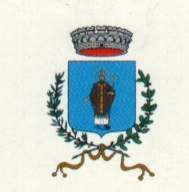 Comune di Pentone(Provincia di Catanzaro)Al Responsabile Area Tecnica-Manutentivadel Comune di PentoneCorso De Laurenzi, n. 5688050 PENTONE (CZ)OGGETTO: 	RICHIESTA DI CESSAZIONE UTENZA IDRICA.….l…. sottoscritt….COGNOME E NOME …………………………………………………………………………………………….NATO A .......................................................................... PROV. (..........) IL ………………………………RESIDENTE A .......................................................................... PROV. (..........) CAP …………………... VIA ………………………………………………………………………………………….. N. .........................CODICE FISCALE: …………………………………………TEL. …………………………….……… EMAIL ………………………………………………….……………..(se persona giuridica)RAGIONE SOCIALE ……………………………………………………………………………………………..CON SEDE IN .......................................................................... P.IVA ....................................................IN QUALITA’ DI …………………………………………………………………………………………………..CHIEDE CON DECORRENZA DALLA DATA ……………………………la disdetta per la fornitura di acqua potabile per l’unità immobiliare/terreno sit…. in via ………………………………………………………………………………………………………...Codice utenza ................................................ - Matricola contatore ………………………………………con destinazione ………………………………………………………………………………………………….distinta al catasto al foglio di mappa …………… particella …..….…… sub. ……………, per il seguente motivo: trasferimento dell’abitazione del titolare della fornitura in …..…………………………………………… vendita unità immobiliare ove è ubicata la fornitura al Sig. ………………………………………….......   decesso dell’intestatario della fornitura  utenza non più necessaria (richiesta sigillo contatore) Unitamente si allega alla presente copia fotostatica non autenticata di un documento di identità del sottoscrittore ai sensi dell’art. 38 del D.P.R. 28 dicembre 2000 n. 445.Il sottoscritto dichiara inoltre di autorizzare l’Amministrazione Comunale di Pentone (CZ), o chi per essa, al trattamento dei dati personali ai sensi della Legge 31 dicembre 1996 n. 675, limitatamente alle finalità e scopi descritti nella presente richiesta.…………………………………., …………………….                                                                                ….L…. DICHIARANTE                                                              ……………………………………………………